246 Syllabus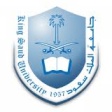 (Introduction to Semantics & Pragmatics) (Spring 2015)246 Syllabus(Introduction to Semantics & Pragmatics) (Spring 2015)246 Syllabus(Introduction to Semantics & Pragmatics) (Spring 2015)246 Syllabus(Introduction to Semantics & Pragmatics) (Spring 2015)WeekGregorianHejriLesson...1Sun., Jan. 25Sun., Rab2. 5Registration Week (Dropping/Adding Courses)2Sun., Feb. 1Sun., Rab2. 12Chapter 1: Introduction                     Introduction to semantics3Sun., Feb. 8Sun., Rab2. 19Chapter 2: Logical matters                     Reference and SenseChapter 3: Types and dimensions of meaning 4Sun., Feb. 15Sun., Rab2. 26Chapter 4: Compositionality (if time permits)Chapter 5: Lexical semantics      5Sun., Feb. 22Sun.,Jam1. 5Chapter 6: Contextual variability of word meaning (if time permits)  6Sun., Mar. 1Sun., Jam1. 10 Chapter 7: Word meaning and concepts7Sun., Mar. 8Sun., Jam1. 17Chapter 8: Paradigmatic sense relations of inclusion and identity8Sun., Mar. 15Sun., Jam1. 24Chapter 9: Paradigmatic sense relations of exclusion and opposition9إجازةإجازةإجازة10Sun., Mar. 29Sun., Jam2. 9Chapter 11: Extensions of meaning11Sun., Apr. 5Sun., Jam2. 16Chapter 12: Syntagmatic relations12Sun., Apr. 12Sun., Jam2. 23Chapter 14: Grammatical semantics            13Sun., Apr. 19Sun., Jam2. 30Chapter 15: Reference and deixis14Sun., Apr. 26Sun., Rajab7Chapter 16: Speech acts15Sun., May 3Sun., Rajab 14Chapter 17: Conversational implicature16Sun., May 10Sun., Rajab 21 Oral Exams17 Final Exams Final Exams Final Exams1st In-term Exam: 20 pts.               2nd In-term Exam: 20 pts.                     Quiz: 10 pts.    Article Review: 10                       Final Exam: 40 pts.1st In-term Exam: 20 pts.               2nd In-term Exam: 20 pts.                     Quiz: 10 pts.    Article Review: 10                       Final Exam: 40 pts.1st In-term Exam: 20 pts.               2nd In-term Exam: 20 pts.                     Quiz: 10 pts.    Article Review: 10                       Final Exam: 40 pts.1st In-term Exam: 20 pts.               2nd In-term Exam: 20 pts.                     Quiz: 10 pts.    Article Review: 10                       Final Exam: 40 pts.Staff’s last day: Monday, June 8, 2015                                        Staff’s return: Sunday, Aug. 16, 2015Staff’s last day: Monday, June 8, 2015                                        Staff’s return: Sunday, Aug. 16, 2015Staff’s last day: Monday, June 8, 2015                                        Staff’s return: Sunday, Aug. 16, 2015Staff’s last day: Monday, June 8, 2015                                        Staff’s return: Sunday, Aug. 16, 2015